Ata Nº 038/2023         Aos dezessete dias do mês de outubro de dois mil e vinte e três, às dezenove horas, reuniu-se em caráter ordinário a Câmara Municipal de Vereadores de Bom Retiro do Sul – RS, com os seguintes vereadores: Antônio Gilberto Portz, Airton Giacomini, Clóvis Pereira dos Santos, Filipe dos Santos Turatti, João Batista Ferreira, Jairo Martins Garcias, João Pedro Pazuch e Silvio Roberto Portz. Havendo quórum, o senhor Presidente invocando a proteção de Deus declarou aberta a sessão e convidou a todos os presentes a rezar o Pai Nosso. A seguir solicitou ao secretário da mesa que fizesse a leitura da ata de número zero trinta e sete barra dois mil e vinte e três, a qual após lida, foi colocada em discussão, votação e aprovada por unanimidade de votos. Prosseguindo, solicitou a leitura das matérias que deram entrada na Casa: uma indicação do vereador João Pedro Pazuch e de origem do Poder Executivo, os projetos de lei de números cento e vinte e um, cento e vinte e dois e cento e vinte e três barra dois mil e vinte e três. Aberto o espaço para o grande expediente, pronunciaram o vereador João Pedro Pazuch e o presidente João Batista Ferreira. Aberto o espaço de lideranças, não ouve oradores. Aberta a ordem do dia, a indicação e os projetos de lei sob os números cento e vinte e um, cento e vinte e dois e cento e vinte e três foram colocados em votação e aprovados com unanimidade de votos. Também foram colocados em votação os projetos de lei do executivo de números cento e dezoito, cento e dezenove e cento e vinte, que estava nas comissões, sendo aprovados por unanimidade de votos. Os projetos de Lei do Executivo de números sessenta e oito, setenta e nove, oitenta e dois, cento e sete e cento e dezessete permaneceram baixados nas comissões. Encerrada a Ordem do Dia, aberto o espaço das explicações pessoais, usaram a tribuna os vereadores Clóvis Pereira dos Santos, Fábio Porto Martins, Jairo Martins Garcias e Silvio Roberto Portz. Após o Senhor Presidente convocou o Senhor vice-presidente para assumir seu lugar Mesa Diretora e assim fez uso da tribuna da casa. Nada mais havendo a tratar, o vice-presidente declarou encerrada a presente sessão e convidou a todos os presentes para a próxima sessão ordinária que será realizada vinte e quatro de outubro de dois mil e vinte e três. Plenário Herbert Brackmann, 17 de outubro de 2023.         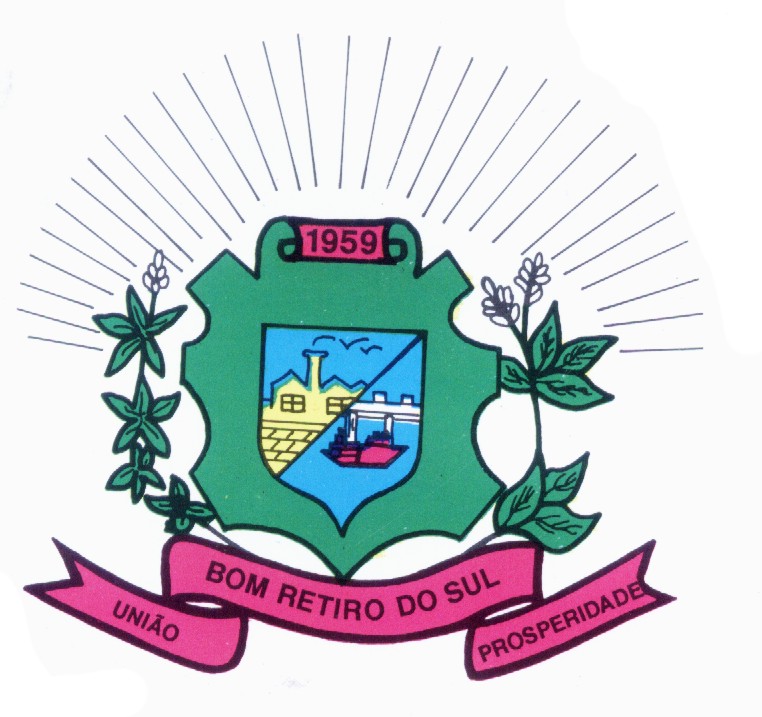                                                         JOÃO BATISTA FERREIRA                                       JOÃO PEDRO PAZUCHPresidente                                                                1º Secretário                                           ANTONIO GILBERTO PORTZ                                   CLÓVIS PEREIRA DOS SANTOS                                                       Vice Presidente                                                           2º Secretário JAIRO MARTINS GARCIAS                                      FILIPE DOS SANTOS TURATTIVereador                                                                VereadorSILVIO ROBERTO PORTZ                                     AIRTON GIACOMINIVereador                                                                 Vereador        FÁBIO PORTO MARTINS                                     Vereador                          